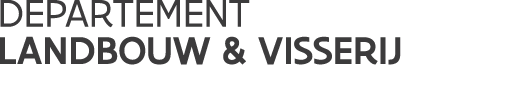 InleidingHet door de Vlaamse overheid voorziene steunbedrag vormt ‘de minimis’ steun, zoals bepaald in de zogenaamde ‘de minimisverordening’ nr. 1408/2013. Deze is van toepassing op steun voor activiteiten die verband houden met de productie van landbouwproducten. Bovenvermelde ‘de minimisverordening’ stelt een aantal voorwaarden vast voor de toepassing van ‘de minimis’. De Europese Commissie ziet erop toe dat deze worden nageleefd. Eén van de voorwaarden is dat het totale bedrag van de-minimissteun die is verleend aan één onderneming niet hoger mag zijn dan een bepaald bedrag over een periode van drie jaar. Dit plafond is voor de primaire productie vastgesteld op 15.000 euro. Het is van toepassing ongeacht de vorm van de steun, ongeacht de overheidsinstantie van wie deze ‘de minimis’ steun wordt verkregen en ongeacht het daarmee beoogde doel. Alle ‘de minimis’ steun uit de referentieperiode dient opgeteld te worden. VLIF-steun en directe steun uit de toeslagrechten zijn geen vormen van de minimissteun. Als u in het verleden al de minimissteun hebt ontvangen, dan hebt u een gelijkaardig document als dit ontvangen en ingevuld.Via dit formulier verklaart de begunstigde onderneming op eer dat door de toekenning van beoogde de minimissteun het plafond van de onderneming niet wordt overschreden. Indien de onderneming dit plafond wel overschrijdt, kan het volledige bedrag ‘de minimis’ steun worden teruggevorderd, ook het gedeelte van de steun dat het plafond niet overschrijdt.VerklaringHierbij verklaart ondergetekende, dat aan de hierna genoemde ondernemingOFWELover de periode van 01/ 01/……….. (jaartal 2 jaren gelegen vóór de datum van ondertekening van deze verklaring) tot .…/……/……….. (datum van ondertekening van deze verklaring) eerdere de minimissteun is toegekend tot een totaal bedrag van € .........................................................Een kopie van gegevens waaruit het verlenen van de-minimissteun blijkt, wordt toegevoegd aan deze verklaring.OFWEL over de periode van 01/ 01/……….. (jaartal 2 jaren gelegen vóór de datum van ondertekening van deze verklaring) tot .…/……/……….. (datum van ondertekening van deze verklaring) niet eerder de minimissteun is verleend.EN- niet reeds voor dezelfde in aanmerking komende kosten staatssteun is verleend op grond van een groepsvrijstellingsverordening of een besluit van de Europese Commissie, indien door de de minimissteun het maximum van de uit dien hoofde toegestane steun zou worden overschreden.Volledig en naar waarheid ingevuld door:bedrijfsnaam................................................................................................................................................................ landbouwersnummer……………………………………………………………………………………………………………naam en functie.......................................................................................................adres............................................................................................................................................................................ postcode en plaatsnaam.....................................................................................datum					handtekening...............................................       		........................................................................Toelichting bij de verklaring op eerDeze toelichting dient louter als hulpmiddel bij het invullen van de de-minimisverklaring. Aan deze toelichting kunnen geen rechten worden ontleend.1. Het begrip staatssteun en de minimisAls staatssteun wordt beschouwd steunmaatregelen van de staten of in welke vorm ook met staatsmiddelen bekostigd, die de mededinging door begunstiging van bepaalde ondernemingen of bepaalde producties vervalsen of dreigen te vervalsen, voorzover deze steun het handelsverkeer tussen de lidstaten ongunstig beïnvloedt.  Dergelijke staatssteun moet voorafgaand aan de toekenning ervan, door de lidstaten aan de Europese Commissie worden gemeld en door deze laatste worden goedgekeurd.Overheidsmaatregelen die voldoen aan de Verordening (EG) nr. 1408/2013 van de Commissie van de Europese Gemeenschap van 18december 2007 betreffende de toepassing van artikel 107 en 108 van het Verdrag betreffende de werking van de EU op de minimissteun in de landbouwsector worden krachtens die verordening niet beschouwd als staatssteun in de zin van artikel 107 van het Verdrag betreffende de werking van de EI en zijn vrijgesteld van bovenstaande verplichtingen.2. Het begrip ondernemingHet begrip 'onderneming' wordt in jurisprudentie van het Hof van Justitie van de Europese Gemeenschap omschreven als 'elke eenheid die een economische activiteit uitoefent, ongeacht haar rechtsvorm en de wijze waarop zij wordt gefinancierd' (Höfner arrest 23 april 1991 in zaak C-41/90, Jur. 1991, I-1797). Niet alleen privaatrechtelijke rechtspersonen kunnen derhalve een onderneming vormen, ook een publiekrechtelijke instelling, met of zonder rechtspersoonlijkheid, kan als een onderneming worden beschouwd. Onder 'economische activiteit' moet worden verstaan 'het aanbieden van goederen en diensten op de markt' (arrest van 16 juni 1987 in zaak C-118/85, Jur. 1987, I-2619). Voor de bepaling of er sprake is van een onderneming in Europeesrechtelijke zin is van belang:1. de aard van de activiteiten/taken en de wijze waarop deze mogelijk in regelgeving zijn ingebed ('algemeen belang'; overheidstaak);2. het al dan niet aanwezig zijn van een concurrentiële situatie (d.w.z. de marktsituatie die wordt aangetroffen dan wel er zou moeten zijn).Om bepaalde activiteiten als ondernemingsactiviteiten te bestempelen zijn van belang de aard van de activiteiten, hun doel en de regels waaraan zij zijn onderworpen. Er is een onderscheid tussen het uitoefenen van overheidsgezag en het verrichten van economische activiteiten van industriële of commerciële aard (Diego Cali arrest 18 maart 1997 in zaak C-243/95, Jur. 1997, I-1547). Bij het uitoefenen van overheidsgezag is niet van belang of de Staat rechtstreeks via een tot het openbaar bestuur behorend orgaan handelt dan wel via een lichaam waaraan hij bijzondere of exclusieve rechten heeft verleend. Centraal staat de onderneming die uiteindelijk feitelijk profiteert van de steunverlening, dat wil zeggen de onderneming die een voordeel geniet dat onder normale marktcondities niet zou zijn genoten.Tevens is van belang of er sprake is van een activiteit in concurrentie met andere ondernemingen. Zo is een orgaan zonder winstoogmerk dat een economische activiteit in concurrentie met andere ondernemingen uitoefent als 'onderneming' aan te merken (FFSA -arrest 16 november 1995 in zaak C-244/94, Jur. 1995, I-4013).3. Periode van de-minimissteunTen aanzien van de periode van de-minimissteun is een aantal aspecten van belang:1. de periode van drie jaar is voorschrijdend, zodat bij elke verlening van de-minimissteun, het totale bedrag van de de-minimissteun die gedurende het lopende en de twee voorafgaande jaren is verleend, in aanmerking dient te worden genomen;2. de de-minimissteun wordt geacht te zijn verleend op het tijdstip waarop de begunstigde een wettelijke aanspraak op de steun verwerft. Dit betekent concreet de datum waarop het besluit tot steunverlening aan de betreffende onderneming is genomen;4. Bedrag van de minimissteunHet steunplafond van € 15000 wordt als bruto subsidie-equivalent uitgedrukt, d.i. vóór aftrek van belastingen of andere heffingen. Voor het bepalen van dit bedrag moet geen rekening gehouden worden met eventuele reeds aan betreffende onderneming toegekende de minimissteun voor andere dan landbouwactiviteiten.De de-minimisverordening staat niet toe dat ondernemingen voor dezelfde in aanmerking komende kosten ook staatssteun ontvangen die door de Commissie van de Europese Gemeenschappen is goedgekeurd of binnen het toepassingsgebied van een groepsvrijstellingsverordening valt indien daardoor het maximum van de op grond daarvan toegestane steun zou worden overschreden. 5. Gevolgen kwalificatie van de subsidie als de minimissteunElke overheid dient bij een voornemen tot het verlenen van de minimis, de betreffende onderneming schriftelijk in kennis te stellen van het voorgenomen steunbedrag en van het feit dat het de-minimissteun betreft met verwijzing naar de van toepassing zijnde verordening en de titel en vindplaats ervan in het Publicatieblad van de Europese Unie. Bij een eventueel volgend verzoek om de minimissteun zal het bedrijf aan de daarvoor bevoegde overheid informatie over deze de minimissteun moeten verstrekken, enkel voor zover het een verzoek betreft aangaande de de minimissteun voor de primaire productie. Bij iedere verlening van de-minimissteun zal opnieuw een toets op de voorwaarden van de de minimisverordening moeten worden uitvoerd.Indien naderhand blijkt dat hierover onjuiste of onvolledige informatie is verstrekt, of in het geval na de uitbetaling van de steun mocht blijken dat het steunplafond van de betreffende onderneming toch is overschreden, dan moet en zal het verleende voordeel, inclusief rente, geheel worden teruggevorderd.6. Verzamelen en bewaren van alle informatieDe lidstaten verzamelen en bewaren alle informatie die betrekking heeft op de toepassing van de de minimisverordening. Deze dossiers moeten alle informatie bevatten die nodig is om na te gaan of aan de voorwaarden van de de-minimisverordening is voldaan. Deze dossiers moeten tien jaar worden bewaard. Op verzoek van de Commissie moet de lidstaat alle informatie over verleende de minimissteun verstrekken.7. DisclaimerHet beleidsdomein Landbouw en Visserij zet zijn beste middelen in om ervoor te zorgen dat alle gegevens die deel uitmaken van dit formulier volledig, accuraat en actueel zijn. Fouten en/of onvolledigheden en/of verouderde gegevens kunnen echter nooit uitgesloten worden en het beleidsdomein kan dienaangaande derhalve geen enkele waarborg geven. Het beleidsdomein kan dan ook geenszins aansprakelijk gesteld worden ingeval van schade en/of verlies, van welke aard ook, die zou voortvloeien uit het gebruik of de raadpleging ervan. Het beleidsdomein kan tevens geenszins aansprakelijk gesteld worden voor enige schade, van welke aard ook, die zou voortvloeien uit beslissingen die u zou nemen op basis van enige gegevens en/of informatie van dit formulier.Gezien om gevoegd te worden bij het ministerieel besluit van xxxx betreffende de tegemoetkoming door het Vlaams Landbouwinvesteringsfonds bij uitzonderlijke gebeurtenissen.De Vlaamse minister van Economie, Innovatie, Werk, Sociale economie en Landbouw,Hilde CREVITS